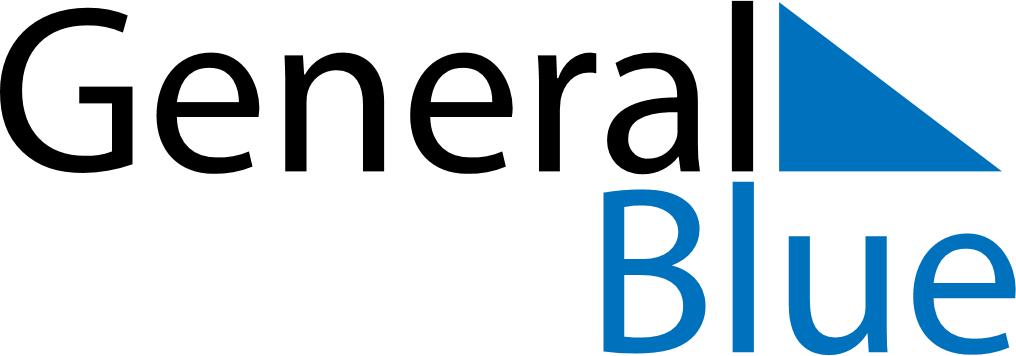 June 2023June 2023June 2023June 2023June 2023June 2023New ZealandNew ZealandNew ZealandNew ZealandNew ZealandNew ZealandSundayMondayTuesdayWednesdayThursdayFridaySaturday12345678910Queen’s Birthday1112131415161718192021222324252627282930NOTES